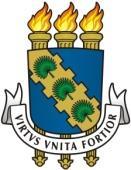 UNIVERSIDADE FEDERAL DO CEARÁCENTRO DE TECNOLOGIADiretoria Adjunta de Relações Interinstitucionais (DARI/CT-UFC)ENGINEERING DOUBLE DIPLOMA PROGRAM 2018UFC / ECOLES CENTRALES ou GROUPE INSATO WHOM IT MAY CONCERN / A QUI DE DROITBased on the official register data provided by the academic information system of this university, I hereby declare that, in which concerns the index of academic performance (índice de rendimento acadêmico - IRA), the student STUDENT NAME, enrolled at the XXXX Engineering undergraduate program, is ranked position n out of N students among the students in the same academic period. Regarding all the students enrolled at the undergdrad formation in XXXXX Engineering, the student is at the percentile of X%, which means that no more than 1-X% of the students in his class have better academic performance than him/her.Local e dataName of the CoordinatorCoordinator of the XXXX Engineering undergraduate program at UFC